司法鉴定委托书案件编号：浙千司鉴中心[    ]病鉴字第     号           预约号：        委 托 人(方)联系人（电话）联系人（电话）联系地址经办人经办人司  法  鉴  定机          构机构名称：浙江千麦司法鉴定中心                  许可证号：330114070地    址：杭州市余杭区余杭街道华一路2号4号楼  邮    编：311121联 系 人：   　　　                             联系电话：0571-85852181  机构名称：浙江千麦司法鉴定中心                  许可证号：330114070地    址：杭州市余杭区余杭街道华一路2号4号楼  邮    编：311121联 系 人：   　　　                             联系电话：0571-85852181  机构名称：浙江千麦司法鉴定中心                  许可证号：330114070地    址：杭州市余杭区余杭街道华一路2号4号楼  邮    编：311121联 系 人：   　　　                             联系电话：0571-85852181  机构名称：浙江千麦司法鉴定中心                  许可证号：330114070地    址：杭州市余杭区余杭街道华一路2号4号楼  邮    编：311121联 系 人：   　　　                             联系电话：0571-85852181  机构名称：浙江千麦司法鉴定中心                  许可证号：330114070地    址：杭州市余杭区余杭街道华一路2号4号楼  邮    编：311121联 系 人：   　　　                             联系电话：0571-85852181  机构名称：浙江千麦司法鉴定中心                  许可证号：330114070地    址：杭州市余杭区余杭街道华一路2号4号楼  邮    编：311121联 系 人：   　　　                             联系电话：0571-85852181  机构名称：浙江千麦司法鉴定中心                  许可证号：330114070地    址：杭州市余杭区余杭街道华一路2号4号楼  邮    编：311121联 系 人：   　　　                             联系电话：0571-85852181  是否属于重鉴□否  □是 （第     次鉴定）□否  □是 （第     次鉴定）□否  □是 （第     次鉴定）鉴定用途鉴定用途□诉讼  □调解  □其他□诉讼  □调解  □其他委托鉴定事项使用标准□其他          □其他          □其他          □其他          □其他          □其他          □其他          与鉴定有关的基本信息被鉴定人姓名：            ；性别：□男□女；身份证号：                       ；基本案情：被鉴定人姓名：            ；性别：□男□女；身份证号：                       ；基本案情：被鉴定人姓名：            ；性别：□男□女；身份证号：                       ；基本案情：被鉴定人姓名：            ；性别：□男□女；身份证号：                       ；基本案情：被鉴定人姓名：            ；性别：□男□女；身份证号：                       ；基本案情：被鉴定人姓名：            ；性别：□男□女；身份证号：                       ；基本案情：被鉴定人姓名：            ；性别：□男□女；身份证号：                       ；基本案情：鉴定材料鉴定费用及收取方式1、鉴定费        元； 2、实验室检查费         元； 3、出诊费         元；4、会诊费         元； 5、其他             元。1、鉴定费        元； 2、实验室检查费         元； 3、出诊费         元；4、会诊费         元； 5、其他             元。1、鉴定费        元； 2、实验室检查费         元； 3、出诊费         元；4、会诊费         元； 5、其他             元。1、鉴定费        元； 2、实验室检查费         元； 3、出诊费         元；4、会诊费         元； 5、其他             元。1、鉴定费        元； 2、实验室检查费         元； 3、出诊费         元；4、会诊费         元； 5、其他             元。1、鉴定费        元； 2、实验室检查费         元； 3、出诊费         元；4、会诊费         元； 5、其他             元。1、鉴定费        元； 2、实验室检查费         元； 3、出诊费         元；4、会诊费         元； 5、其他             元。鉴定费用及收取方式预计收费总计¥：                                               ，人民币大写                             。预计收费总计¥：                                               ，人民币大写                             。预计收费总计¥：                                               ，人民币大写                             。预计收费总计¥：                                               ，人民币大写                             。预计收费总计¥：                                               ，人民币大写                             。预计收费总计¥：                                               ，人民币大写                             。预计收费总计¥：                                               ，人民币大写                             。鉴定费用及收取方式收取方式：□汇款 □现金 □刷卡 □支付宝 □微信收取方式：□汇款 □现金 □刷卡 □支付宝 □微信收取方式：□汇款 □现金 □刷卡 □支付宝 □微信收取方式：□汇款 □现金 □刷卡 □支付宝 □微信收取方式：□汇款 □现金 □刷卡 □支付宝 □微信收取方式：□汇款 □现金 □刷卡 □支付宝 □微信收取方式：□汇款 □现金 □刷卡 □支付宝 □微信司法鉴定意见书发送方式□自取: □邮寄地址：                              □其他方式（说明）:□自取: □邮寄地址：                              □其他方式（说明）:□自取: □邮寄地址：                              □其他方式（说明）:□自取: □邮寄地址：                              □其他方式（说明）:□自取: □邮寄地址：                              □其他方式（说明）:□自取: □邮寄地址：                              □其他方式（说明）:□自取: □邮寄地址：                              □其他方式（说明）:约定事项：1.（1）关于鉴定材料：	□所有鉴定材料无需退还；□鉴定材料必须完整、无损坏地退还委托人；	□因鉴定需要，鉴定材料可能会损坏，导致无法完整退还。□ 鉴定完成后鉴定材料耗尽；□对保管和使用鉴定材料的特殊要求：                         。  （2）关于剩余鉴定材料：	□委托人于      周内自行取回，委托人未按时取回的，鉴定机构有权自行处理。□鉴定机构自行处理。如需要发生处理费的，按有关收费标准或协商收取      元处理费。□其他方式：（3） 特殊情形鉴定：□ 损伤程度鉴定应当提供办案机关同意鉴定的文书     □ 需要对被鉴定人进行法医精神病鉴定；□ 需要到现场提取检材；                           □ 需要对女性作妇科检查；□ 需要进行尸体解剖。                             □ 需要对未成年人的身体进行检查； 2. 鉴定时限：□    年    月    日之前完成鉴定，提交司法鉴定意见书。□从该委托书生效之日起    个工作日内完成鉴定，提交司法鉴定意见书。□ 需要补充或者重新提取鉴定材料的，延长       个工作日。□ 遇复杂、疑难、特殊的技术问题，或者检验过程确需较长时间的，延长     个工作日；注：鉴定过程中补充或者重新提取鉴定材料所需的时间，不计入鉴定时限。3.需要回避的鉴定人        ，回避事由             。4.经双方协商一致，鉴定过程中可变更委托书内容。5.其他约定事项：约定事项：1.（1）关于鉴定材料：	□所有鉴定材料无需退还；□鉴定材料必须完整、无损坏地退还委托人；	□因鉴定需要，鉴定材料可能会损坏，导致无法完整退还。□ 鉴定完成后鉴定材料耗尽；□对保管和使用鉴定材料的特殊要求：                         。  （2）关于剩余鉴定材料：	□委托人于      周内自行取回，委托人未按时取回的，鉴定机构有权自行处理。□鉴定机构自行处理。如需要发生处理费的，按有关收费标准或协商收取      元处理费。□其他方式：（3） 特殊情形鉴定：□ 损伤程度鉴定应当提供办案机关同意鉴定的文书     □ 需要对被鉴定人进行法医精神病鉴定；□ 需要到现场提取检材；                           □ 需要对女性作妇科检查；□ 需要进行尸体解剖。                             □ 需要对未成年人的身体进行检查； 2. 鉴定时限：□    年    月    日之前完成鉴定，提交司法鉴定意见书。□从该委托书生效之日起    个工作日内完成鉴定，提交司法鉴定意见书。□ 需要补充或者重新提取鉴定材料的，延长       个工作日。□ 遇复杂、疑难、特殊的技术问题，或者检验过程确需较长时间的，延长     个工作日；注：鉴定过程中补充或者重新提取鉴定材料所需的时间，不计入鉴定时限。3.需要回避的鉴定人        ，回避事由             。4.经双方协商一致，鉴定过程中可变更委托书内容。5.其他约定事项：约定事项：1.（1）关于鉴定材料：	□所有鉴定材料无需退还；□鉴定材料必须完整、无损坏地退还委托人；	□因鉴定需要，鉴定材料可能会损坏，导致无法完整退还。□ 鉴定完成后鉴定材料耗尽；□对保管和使用鉴定材料的特殊要求：                         。  （2）关于剩余鉴定材料：	□委托人于      周内自行取回，委托人未按时取回的，鉴定机构有权自行处理。□鉴定机构自行处理。如需要发生处理费的，按有关收费标准或协商收取      元处理费。□其他方式：（3） 特殊情形鉴定：□ 损伤程度鉴定应当提供办案机关同意鉴定的文书     □ 需要对被鉴定人进行法医精神病鉴定；□ 需要到现场提取检材；                           □ 需要对女性作妇科检查；□ 需要进行尸体解剖。                             □ 需要对未成年人的身体进行检查； 2. 鉴定时限：□    年    月    日之前完成鉴定，提交司法鉴定意见书。□从该委托书生效之日起    个工作日内完成鉴定，提交司法鉴定意见书。□ 需要补充或者重新提取鉴定材料的，延长       个工作日。□ 遇复杂、疑难、特殊的技术问题，或者检验过程确需较长时间的，延长     个工作日；注：鉴定过程中补充或者重新提取鉴定材料所需的时间，不计入鉴定时限。3.需要回避的鉴定人        ，回避事由             。4.经双方协商一致，鉴定过程中可变更委托书内容。5.其他约定事项：约定事项：1.（1）关于鉴定材料：	□所有鉴定材料无需退还；□鉴定材料必须完整、无损坏地退还委托人；	□因鉴定需要，鉴定材料可能会损坏，导致无法完整退还。□ 鉴定完成后鉴定材料耗尽；□对保管和使用鉴定材料的特殊要求：                         。  （2）关于剩余鉴定材料：	□委托人于      周内自行取回，委托人未按时取回的，鉴定机构有权自行处理。□鉴定机构自行处理。如需要发生处理费的，按有关收费标准或协商收取      元处理费。□其他方式：（3） 特殊情形鉴定：□ 损伤程度鉴定应当提供办案机关同意鉴定的文书     □ 需要对被鉴定人进行法医精神病鉴定；□ 需要到现场提取检材；                           □ 需要对女性作妇科检查；□ 需要进行尸体解剖。                             □ 需要对未成年人的身体进行检查； 2. 鉴定时限：□    年    月    日之前完成鉴定，提交司法鉴定意见书。□从该委托书生效之日起    个工作日内完成鉴定，提交司法鉴定意见书。□ 需要补充或者重新提取鉴定材料的，延长       个工作日。□ 遇复杂、疑难、特殊的技术问题，或者检验过程确需较长时间的，延长     个工作日；注：鉴定过程中补充或者重新提取鉴定材料所需的时间，不计入鉴定时限。3.需要回避的鉴定人        ，回避事由             。4.经双方协商一致，鉴定过程中可变更委托书内容。5.其他约定事项：约定事项：1.（1）关于鉴定材料：	□所有鉴定材料无需退还；□鉴定材料必须完整、无损坏地退还委托人；	□因鉴定需要，鉴定材料可能会损坏，导致无法完整退还。□ 鉴定完成后鉴定材料耗尽；□对保管和使用鉴定材料的特殊要求：                         。  （2）关于剩余鉴定材料：	□委托人于      周内自行取回，委托人未按时取回的，鉴定机构有权自行处理。□鉴定机构自行处理。如需要发生处理费的，按有关收费标准或协商收取      元处理费。□其他方式：（3） 特殊情形鉴定：□ 损伤程度鉴定应当提供办案机关同意鉴定的文书     □ 需要对被鉴定人进行法医精神病鉴定；□ 需要到现场提取检材；                           □ 需要对女性作妇科检查；□ 需要进行尸体解剖。                             □ 需要对未成年人的身体进行检查； 2. 鉴定时限：□    年    月    日之前完成鉴定，提交司法鉴定意见书。□从该委托书生效之日起    个工作日内完成鉴定，提交司法鉴定意见书。□ 需要补充或者重新提取鉴定材料的，延长       个工作日。□ 遇复杂、疑难、特殊的技术问题，或者检验过程确需较长时间的，延长     个工作日；注：鉴定过程中补充或者重新提取鉴定材料所需的时间，不计入鉴定时限。3.需要回避的鉴定人        ，回避事由             。4.经双方协商一致，鉴定过程中可变更委托书内容。5.其他约定事项：约定事项：1.（1）关于鉴定材料：	□所有鉴定材料无需退还；□鉴定材料必须完整、无损坏地退还委托人；	□因鉴定需要，鉴定材料可能会损坏，导致无法完整退还。□ 鉴定完成后鉴定材料耗尽；□对保管和使用鉴定材料的特殊要求：                         。  （2）关于剩余鉴定材料：	□委托人于      周内自行取回，委托人未按时取回的，鉴定机构有权自行处理。□鉴定机构自行处理。如需要发生处理费的，按有关收费标准或协商收取      元处理费。□其他方式：（3） 特殊情形鉴定：□ 损伤程度鉴定应当提供办案机关同意鉴定的文书     □ 需要对被鉴定人进行法医精神病鉴定；□ 需要到现场提取检材；                           □ 需要对女性作妇科检查；□ 需要进行尸体解剖。                             □ 需要对未成年人的身体进行检查； 2. 鉴定时限：□    年    月    日之前完成鉴定，提交司法鉴定意见书。□从该委托书生效之日起    个工作日内完成鉴定，提交司法鉴定意见书。□ 需要补充或者重新提取鉴定材料的，延长       个工作日。□ 遇复杂、疑难、特殊的技术问题，或者检验过程确需较长时间的，延长     个工作日；注：鉴定过程中补充或者重新提取鉴定材料所需的时间，不计入鉴定时限。3.需要回避的鉴定人        ，回避事由             。4.经双方协商一致，鉴定过程中可变更委托书内容。5.其他约定事项：约定事项：1.（1）关于鉴定材料：	□所有鉴定材料无需退还；□鉴定材料必须完整、无损坏地退还委托人；	□因鉴定需要，鉴定材料可能会损坏，导致无法完整退还。□ 鉴定完成后鉴定材料耗尽；□对保管和使用鉴定材料的特殊要求：                         。  （2）关于剩余鉴定材料：	□委托人于      周内自行取回，委托人未按时取回的，鉴定机构有权自行处理。□鉴定机构自行处理。如需要发生处理费的，按有关收费标准或协商收取      元处理费。□其他方式：（3） 特殊情形鉴定：□ 损伤程度鉴定应当提供办案机关同意鉴定的文书     □ 需要对被鉴定人进行法医精神病鉴定；□ 需要到现场提取检材；                           □ 需要对女性作妇科检查；□ 需要进行尸体解剖。                             □ 需要对未成年人的身体进行检查； 2. 鉴定时限：□    年    月    日之前完成鉴定，提交司法鉴定意见书。□从该委托书生效之日起    个工作日内完成鉴定，提交司法鉴定意见书。□ 需要补充或者重新提取鉴定材料的，延长       个工作日。□ 遇复杂、疑难、特殊的技术问题，或者检验过程确需较长时间的，延长     个工作日；注：鉴定过程中补充或者重新提取鉴定材料所需的时间，不计入鉴定时限。3.需要回避的鉴定人        ，回避事由             。4.经双方协商一致，鉴定过程中可变更委托书内容。5.其他约定事项：约定事项：1.（1）关于鉴定材料：	□所有鉴定材料无需退还；□鉴定材料必须完整、无损坏地退还委托人；	□因鉴定需要，鉴定材料可能会损坏，导致无法完整退还。□ 鉴定完成后鉴定材料耗尽；□对保管和使用鉴定材料的特殊要求：                         。  （2）关于剩余鉴定材料：	□委托人于      周内自行取回，委托人未按时取回的，鉴定机构有权自行处理。□鉴定机构自行处理。如需要发生处理费的，按有关收费标准或协商收取      元处理费。□其他方式：（3） 特殊情形鉴定：□ 损伤程度鉴定应当提供办案机关同意鉴定的文书     □ 需要对被鉴定人进行法医精神病鉴定；□ 需要到现场提取检材；                           □ 需要对女性作妇科检查；□ 需要进行尸体解剖。                             □ 需要对未成年人的身体进行检查； 2. 鉴定时限：□    年    月    日之前完成鉴定，提交司法鉴定意见书。□从该委托书生效之日起    个工作日内完成鉴定，提交司法鉴定意见书。□ 需要补充或者重新提取鉴定材料的，延长       个工作日。□ 遇复杂、疑难、特殊的技术问题，或者检验过程确需较长时间的，延长     个工作日；注：鉴定过程中补充或者重新提取鉴定材料所需的时间，不计入鉴定时限。3.需要回避的鉴定人        ，回避事由             。4.经双方协商一致，鉴定过程中可变更委托书内容。5.其他约定事项：鉴 定 风 险 提 示鉴 定 风 险 提 示鉴定意见属于专业意见，是否被采信取决于办案机关的审查和判断，鉴定机构无权干涉；2.由于鉴定材料或者客观条件限制，并非所有鉴定都能得出明确的鉴定意见；3.鉴定活动遵循独立、客观、公正的原则，因此，鉴定意见可能对委托人有利，也可能不利；4.委托人作虚假确认、承诺或提供虚假鉴定材料的，司法鉴定机构可以撤销已出具的司法鉴定意见书。鉴定意见属于专业意见，是否被采信取决于办案机关的审查和判断，鉴定机构无权干涉；2.由于鉴定材料或者客观条件限制，并非所有鉴定都能得出明确的鉴定意见；3.鉴定活动遵循独立、客观、公正的原则，因此，鉴定意见可能对委托人有利，也可能不利；4.委托人作虚假确认、承诺或提供虚假鉴定材料的，司法鉴定机构可以撤销已出具的司法鉴定意见书。鉴定意见属于专业意见，是否被采信取决于办案机关的审查和判断，鉴定机构无权干涉；2.由于鉴定材料或者客观条件限制，并非所有鉴定都能得出明确的鉴定意见；3.鉴定活动遵循独立、客观、公正的原则，因此，鉴定意见可能对委托人有利，也可能不利；4.委托人作虚假确认、承诺或提供虚假鉴定材料的，司法鉴定机构可以撤销已出具的司法鉴定意见书。鉴定意见属于专业意见，是否被采信取决于办案机关的审查和判断，鉴定机构无权干涉；2.由于鉴定材料或者客观条件限制，并非所有鉴定都能得出明确的鉴定意见；3.鉴定活动遵循独立、客观、公正的原则，因此，鉴定意见可能对委托人有利，也可能不利；4.委托人作虚假确认、承诺或提供虚假鉴定材料的，司法鉴定机构可以撤销已出具的司法鉴定意见书。鉴定意见属于专业意见，是否被采信取决于办案机关的审查和判断，鉴定机构无权干涉；2.由于鉴定材料或者客观条件限制，并非所有鉴定都能得出明确的鉴定意见；3.鉴定活动遵循独立、客观、公正的原则，因此，鉴定意见可能对委托人有利，也可能不利；4.委托人作虚假确认、承诺或提供虚假鉴定材料的，司法鉴定机构可以撤销已出具的司法鉴定意见书。鉴定意见属于专业意见，是否被采信取决于办案机关的审查和判断，鉴定机构无权干涉；2.由于鉴定材料或者客观条件限制，并非所有鉴定都能得出明确的鉴定意见；3.鉴定活动遵循独立、客观、公正的原则，因此，鉴定意见可能对委托人有利，也可能不利；4.委托人作虚假确认、承诺或提供虚假鉴定材料的，司法鉴定机构可以撤销已出具的司法鉴定意见书。其他需要说明的事项其他需要说明的事项委托人（机构）（承办人签名或者盖章） 年   月   日委托人（机构）（承办人签名或者盖章） 年   月   日委托人（机构）（承办人签名或者盖章） 年   月   日接受委托的鉴定机构 （签名、盖章） 年   月   日接受委托的鉴定机构 （签名、盖章） 年   月   日接受委托的鉴定机构 （签名、盖章） 年   月   日接受委托的鉴定机构 （签名、盖章） 年   月   日接受委托的鉴定机构 （签名、盖章） 年   月   日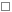 